ДОКТААЛПОСТАНОВЛЕНИЕс. Тээли 				             №                               28 октября 2021г.Об утверждении Программы профилактики рисков причинения вреда (ущерба) охраняемым законом ценностям на 2022 год                                    при осуществлении муниципального земельного контроля В соответствии с Федеральным законом от 31 июля 2020 года                         № 248-ФЗ «О государственном контроле (надзоре) и муниципальном контроле в Российской Федерации», и руководствуясь постановлением Правительства Российской Федерации от 25 июня 2021 года № 990 «Об утверждении Правил разработки и утверждения контрольными (надзорными) органами программы профилактики рисков причинения вреда (ущерба) охраняемым законом ценностям», в целях предупреждения нарушений требований земельного законодательства на территории Бай-Тайгинского кожууна, администрация муниципального района «Бай-Тайгинский кожуун Республики Тыва» ПОСТАНОВЛЯЕТ: 1. Утвердить прилагаемую Программу профилактики рисков причинения вреда (ущерба) охраняемым законом ценностям на 2022 год при осуществлении муниципального земельного контроля.2. Настоящее постановление вступает в силу со дня его официального опубликования.3. Контроль над исполнением настоящего постановления оставляю за собой.Врио председателя администрации                                 Сундуй А.А.ПРОЕКТУТВЕРЖДЕНАпостановление администрации Бай-Тайгинского кожуунаот ____ октября 2021г № _____Программапрофилактики рисков причинения вреда (ущерба) охраняемым законом ценностям на 2022 год при осуществлении муниципального земельного контроля 1. Общие положения        1.1. Настоящая программа разработана для своевременного предупреждения Администрацией муниципального района «Бай-Тайгинский кожуун Республики Тыва» нарушений требований земельного законодательства в отношении расположенных в границах Бай-Тайгинского кожууна объектов земельного контроля.        1.2. Данная программа направлена на достижение общественно значимых результатов, посредством проведения профилактических мероприятий которые, в свою очередь, являются приоритетным по отношению к проведению контрольных мероприятий (проверок).2. Анализ текущего состояния, планируемого развития и ожидаемая результативность профилактических мероприятий        2.1 Достаточно большое количество ежегодно выявляемых нарушений земельного законодательства свидетельствует о необходимости продолжения активной работы в области муниципального земельного контроля.В частности, в 2021 году в целях профилактики нарушений обязательных требований на официальном сайте администрации кожууна обеспечено размещение информации в отношении в отношении проведения муниципального земельного контроля, ч том числе перечень обязательных требований, обобщение практики, разъяснения, полезная информация. Разъяснительная работа проводилась также в рамках проведения рейдовых осмотров путем направления уведомлений об устранении выявленных нарушений с описанием характера выявленных нарушений и требований, установленных законодательством в части сроков и методов устранения нарушений. На регулярной основе давались консультации в ходе личных приемов, рейдовых осмотров территорий, а также посредством телефонной связи и письменных ответов на обращения.             2.2. В 2023 году в целях профилактики нарушений требований земельного законодательства планируется:        1) постоянное совершенствование и развитие тематического раздела                               на официальном сайте администрации кожууна.        а) обновление (при необходимости) перечня наименований, реквизитов и текстов нормативных правовых актов и (или) их отдельных частей (положений) оценка соблюдения которых является предметом муниципального земельного контроля, а также информации о должностных лицах, осуществляющих муниципальный земельный контроль, их контактных данных;        б) своевременное размещение планов проведения плановых проверок, результатов проверок, подготовка развернутых ответов на часто задаваемые вопросы;        в) дополнительное информирование контролируемых лиц через новостной блок официального интернет-сайта об изменениях земельного законодательства;         2) устное консультирование контролируемых лиц и (или) их представителей на личном приеме, а также по телефону по вопросам соблюдения требований земельного законодательства;        3) ежегодное обобщение правоприменительной практики с указанием наиболее часто встречающихся случаев нарушений требований земельного законодательства с рекомендациями в отношении мер, которые должны приниматься в целях недопущения таких нарушений;        4) объявление предостережений о недопустимости нарушения обязательных требований;        5) самообследование, которое позволяет контролируемым лицам осуществить самостоятельную оценку наличия (отсутствия) у них нарушений требований земельного законодательства в автоматизированном режиме через соответствующий раздел официального сайта администрации кожууна.         2.3. С учетом запланированных на 2023 год при осуществлении муниципального земельного контроля профилактических мероприятий, ожидается существенное повышение уровня информированности контролируемых лиц, что положительно скажется на росте экономического, инвестиционного и градостроительного потенциала Бай-Тайгинского кожууна в частности.                    3. Цели, задачи реализации Программы3.1. Целями настоящей программы являются:        1) стимулирование добросовестного соблюдения гражданами, в том числе осуществляющими предпринимательскую деятельность, являющимися индивидуальными предпринимателями, а также организациями, являющимися юридическими лицами (далее - контролируемые лица) требований земельного законодательства, а также минимизация риска причинения вреда (ущерба) охраняемым законом ценностям, вызванного возможными нарушениями требований земельного законодательства                       (снижение потенциальной выгоды от таких нарушений).        2) устранение причин и факторов, способствующих нарушениям требований земельного законодательства;        3) создание благоприятных условий для скорейшего доведения требований земельного законодательства до контролируемых лиц, повышение информированности о способах их соблюдения.        3.2. Задачами настоящей программы являются:        1) формирование у контролируемых лиц единообразного понимания требований земельного законодательства;        2) повышение прозрачности деятельности при осуществлении муниципального земельного контроля;        3) выявление наиболее часто встречающихся случаев нарушений требований земельного законодательства, подготовка и размещение                       на официальном интернет-сайте соответствующих руководств в целях недопущения указанных нарушений.4. Перечень профилактических мероприятий, сроки (периодичность) их проведенияВ соответствии с Положением о виде муниципального земельного контроля, утвержденном решением Хурала Представителей Бай-Тайгинского кожууна, проводятся следующие профилактические мероприятия:Информирование;Обобщение правоприменительной практики;Объявление предостережения;Консультирование;Профилактический визит.Перечень профилактических мероприятий с указанием сроков их проведения, ответственных за их осуществляющие указаны в приложении к Программе.5. Показатели оценки результативности и эффективности профилактических мероприятий        Основным критерием оценки результативности и эффективности профилактических мероприятий является удовлетворенность контролируемых лиц качеством проведенных мероприятий, в числе которых:        1) информированность контролируемых лиц об их правах                                         и обязанностях, о требованиях земельного законодательства, готовящихся                      и вступающих в силу изменениях законодательства Российской Федерации             в рассматриваемой сфере, а также о порядке и сроках проведения проверок по соблюдению земельного законодательства;        2) понятность, открытость (доступность) информации о требованиях земельного законодательства, обеспечение их единообразного толкования контролируемыми лицами, Администрацией и территориальными органами федеральных органов государственного земельного контроля (надзора);        3) вовлечение контролируемых лиц при проведении профилактических мероприятий в регулярное активное взаимодействие.Приложение к ПрограммеПеречень профилактических мероприятий, сроки их проведения«ТЫВА РЕСПУБЛИКАНЫНБАЙ-ТАЙГА КОЖУУНУ» МУНИЦИПАЛДЫГ РАЙОННУН  ЧАГЫРГАЗЫ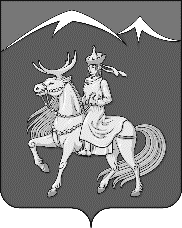 АДМИНИСТРАЦИЯ МУНИЦИПАЛЬНОГО РАЙОНА«БАЙ-ТАЙГИНСКИЙ КОЖУУН РЕСПУБЛИКИ ТЫВА»№п/пВид мероприятийНаименование мероприятийДолжностные лица местной администрации, ответственные за реализацию мероприятийСроки их проведения1ИнформированиеПроведение публичных мероприятий с контролируемыми лицами в целях их информирования Отдел по строительству земельных и имущественных отношений кожуунаПо мере необходимости в течение года1ИнформированиеРазмещениена официальном интернет-сайте администрациикожууна программы профилактики нарушенийна 2022 год при осуществлении муниципального земельного контроляОтдел по строительству земельных и имущественных отношений кожуунаПо мере поступления1ИнформированиеРазмещение на официальном интернет-сайтеадминистрациикожууна плана проведения плановых проверок юридических лиц и индивидуальных предпринимателей на 2023 годОтдел по строительству земельных и имущественных отношений кожуунаПо мере обновления2Обобщение правоприменительной практикиПодготовка доклада об осуществлении муниципального земельного контроля                    на территории Бай-Тайгинского кожуунаОтдел по строительству земельных и имущественных отношений кожуунаежегодно3Объявление предостереженияОбъявление предостережений контролируемым лицам для целей принятия мер по обеспечению соблюдения обязательных требованийОтдел по строительству земельных и имущественных отношений кожуунав течение года4Информирование- консультирование в ходе рабочих встречпри поступлении соответствующих обращенийОтдел по строительству земельных и имущественных отношений кожуунав течение года5Профилактический визитОбязательные профилактические визиты проводятся для лиц, указанных в пункте 5 Положения о виде контроля. Отдел по строительству земельных и имущественных отношений кожуунав течение года